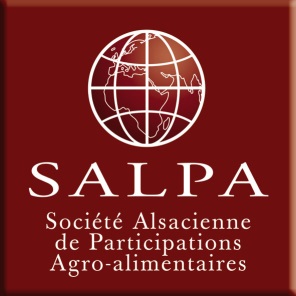 Revue de presse Groupeavril 2022